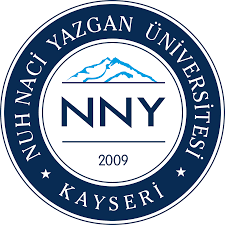 T. C.NUH NACİ YAZGAN ÜNİVERSİTESİSAĞLIK BİLİMLERİ ENSTİTÜSÜYÜKSEK LİSANSTEZ ÖNERİSİ HAZIRLAMA KILAVUZUTezin Adı:Tezin konusunu açıkça belirtmelidir.  Tez adında kısaltma, patentli isimler, kullanılmayan terimler ve kimyasal formüller olmamalıdır.Çok uzun, anlaşılması güç veya çok kısa ve konuyu ifade edemeyecek kadar kapalı olmamalıdır.Anahtar Kelimeler:Tez projesinin konusunu yansıtacak en az üç, en fazla beş sözcük veya sözcük grubundan oluşmalıdır.Alfabetik sıralamaya göre yazılmalıdır.Anahtar sözcük seçimi için Yükseköğretim Kurumu’nun web adresinden, “Tez Veri Giriş Formu” dizin terimleri girişinden ulaşılabilir. Sözü edilen adreste istenilen sözcüklere ulaşılamaması durumunda anahtar sözcüklerin seçiminde Index Medicus’ta Medical Subject Headings’de (MeSH) yararlanılabilir. Tez ile İlgili Genel Bilgiler:Tez projesi önerisini anlatan kısa ve güncel kaynakları içeren literatür özetini içermelidir.Tezin Amacı, Araştırma Soruları/Hipotezleri ve Önemi: Tez projesinin niçin ve hangi maksatla yapılacağı anlaşılır bir şekilde açıklanmalıdır. Hipotez(ler) sağlam bilimsel temellere dayanmalı, ilgili olduğu konuda önemli bir yeri olmalı ve test edilebilmelidir. Hipotez(ler)in gerekçesi sunulmalı ve bu gerekçe son bilimsel kaynaklara dayanmalıdır. Projenin başarılmak istenen aşamaları, tez önerisinin amaçlarını oluşturur. Amaçlar da test edilecek hipotezlere dayanır. Birden fazla hipotez varsa, her biriyle ilgili amaçlar ayrı ayrı yazılmalıdır.         Ayrıca araştırmanın önemi belirtilmeli, konu ile ilgili daha önce yapılan ça1ışmalar belirtilerek, araştırılacak konunun bunlardan ayrılan yanları ve ilgili alana katkısı vurgulanarak açıklanmalıdır. Tezin Sonunda Varılması Ön Görülen Noktalar:Deneysel son nokta, daha projeye başlamadan her türlü koşul altında ‘.... veriye ulaşılınca’ ya da ‘.....sayıda deney yapılınca’  hedefe varılmış olacağını gösterir.  Bu noktanın ifade edilmesi hipotezin ne kadar test edilebilir olduğunu ve amaçların berraklığı ile sınırını belirler. Tezden ne gibi çıktı, sonuç ve etkilerin elde edileceği net cümlelerle belirtilmeli ve elde edileceği düşünülen sonuçlardan kimlerin ne şekilde yararlanabileceği ifade edilmelidir.Tezin Planı ve Yöntemi: Tez projesinin hazırlanmasına olanak verecek şekilde hazırlanan araştırma planı ve izlenecek adımlar açık olarak yazılmalıdır. Araştırmanın tipi: Arşiv araştırması, kaynak taraması, saha araştırması, deneysel çalışma gibi yöntemlerden hangilerinin kullanılacağı belirtilmelidir. Araştırmanın yeri ve zamanı: Araştırmanın yeri veya yerleri açıkça belirtilerek, hangi zaman aralıklarında yapılacağı yazılmalıdır.Araştırmanın evreni ve örneklemi: Evreni tanımlaması ve evreni neye göre belirlediği belirtilmelidir. Örneklem sayısı, örneklem sayısının belirlenmesinin nasıl yapıldığı, örneklem oluşturacak deneklerin seçim yöntemleri ile araştırmaya dahil edilme ve çıkarılma kriterleri, deneklerin kaynağı yazılmalıdır.Araştırmanın yöntemi ve veri toplama araçları: Tezin esas amaçlarının gerçekleştirilmesine olanak verecek şekilde hazırlanan araştırma planı (protokolü) ve kullanılacak yöntemler açık olarak, adım adım yazılmalıdır. Hangi araç ve materyallerin kullanılacağı açıklanmalıdır. Kullanılacak anket, ölçek gibi materyaller tez projesi öneri formuna eklenmelidir.Verilerin toplanması: Verilerin nasıl toplanacağına dair bilgiler yer almalıdır. Tez çalışmasının her bir aşamasına ne kadar zaman ayrılacağı, yaklaşık tarihler ile iş akış şeması şeklinde verilmelidir.Araştırmanın etik boyutu: İnsan veya hayvan denekleri kullanılarak yapılacak çalışmalarda, ilgili etik kurul, kurum, anket izni vb izinlerin belirtilmesi gerekmektedir. Verilerin değerlendirilmesi: Projeden elde edilecek verilerin nasıl değerlendirileceği, kullanılacak yöntemler, uygulanacak istatistiksel analiz türleri ve yöntemleri belirtilmelidir.  Kaynaklar:Tez önerisinde kaynaklar Sağlık Bilimleri Enstitüsü tez projesi yazım kurallarında belirtilen kaynak gösterme esaslarına uygun olarak düzenlenmelidir. Tez projesi yazım kuralları henüz olmadığı için, kaynakça yazımı Ek’te verilmiştir.Tez kaynakları, konu ile ilgili ve güncel olmalıdır.Tezin Yapılabilmesi İçin Başvuru Yapılan Etik Kurul/Komisyon Adı ve Başvuru Tarihi/Sayısı:İnsan veya hayvan denekleri kullanılarak yapılacak çalışmalarda, ilgili etik kurul alınması gerekmektedir. Alınan etik kurulun nereden alındığı belirtilmelidir.Eğer izin alınmasına gerek yok ise, belirtilmelidir.Tezin Yapılabilmesi İçin Gerekli Olan Maddi Kaynaklar:Tez projesi önerisinde fakülte/enstitüde var olan veya proje çerçevesinde üniversite dışından alınması planlanan araştırma olanakları belirtilmelidir.Eğer maddi kaynak kullanımına gerek yok ise, belirtilmelidir.Tezin Gerçekleştirilmesi ile Sağlanacak Yararlar: Mevcut bilimsel birikime ve üretime katkı sağlanacak yararlar belirtilmelidir.